	YukonU Club Registration Form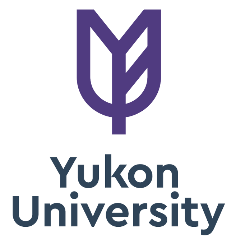 Please review the YukonU Clubs Manual, complete this form and return it to the Student Engagement Coordinator at the Student Success Division in the A-wing or by email to studentlife@yukonu.ca.Please get in touch with any questions! We’re hear to help.Club NameClub Mandate/Purpose (1-5 sentences)Club description and contact information for the website
By default, the website will list the Club Name, Mandate and YukonU email address of the first-listed Club Contact. You can provide an alternate description and public contact information instead.Club Needs and RequestsUse this page to list any supports that would be helpful to the Club. Examples include:Room bookings at the university, including the GymA free shared locker for your clubAn official YukonU.ca group email, Teams space or other IT infrastructureFunding (up to $150/semester or $250/year), or support with fundraisingHelp with budgeting, bylaws, event planning, and so onClub Contacts
By signing your name below, you agree that youare a current YukonU studenthave read and will follow the YukonU Clubs Manualhave read the YukonU Student Clubs Requirements and Code of Conduct, and agree to follow it and ensure other Club members are aware of itagree to act as a point of contact between the Club and YukonU staff, such as the Student Engagement Coordinator There must be three current student contacts for a club to be considered active.Signature: _______________________________________
Full Name:
Student ID#:
Email:
Phone (optional):

Signature: _______________________________________
Full Name:
Student ID#:
Email:
Phone (optional):

Signature: _______________________________________
Full Name:
Student ID#:
Email:
Phone (optional):Yukon University Student Club
Requirements & Code of ConductOfficial YukonU Student Clubs are a part of the University’s student services. Clubs are an extension of Yukon University, and club activities should reflect the University’s values.By joining an official YukonU Student Club, members agree to the following:Membership Clubs must be open to all YukonU students, with these exceptionsClubs may require members agree with a purpose or missionMembers may be excluded for misconduct by due processClubs must not make financial or in-kind contributions a condition of membershipClubs may allow non-students to participate in club activities, but all decision-making positions (executive, voting member) must be held by current YukonU students
Events and activitiesClubs must ensure they have proper insurance for all activities which are not covered by Yukon University’s insurance policyClubs may not be used to promote hate, bullying or harassment, illegal activity, or the personal gain of club executivesClubs engaging in advocacy or with external organizations must make clear they are a Student Club and do not speak on behalf of YukonU
Transparency and accountabilityClubs agree to inform the Student Engagement Coordinator of any partnerships with organizations within or outside of YukonUGiven at least 5 business days’ notice, clubs agree to allow the Student Engagement Coordinator to review or audit the Club’s operations
The Student Engagement Coordinator retains the right to deny or remove official status from a club at their discretion.